ТЕХНИЧЕСКИЙ РАЙДЕР TANGO ORCHESTRA «MISTERIOSO»Расстановка согласно Stage Plan acoustic version.Для акустического выступления в концертных залах и на больших открытых площадках.Микрофоны:1.  Бандонеон  -  два микрофона «прищепки» которые должны располагаться по бокам инструмента, либо два микрофона на стойках в том же положении.2.  Скрипка  -  один микрофон «прищепка» на корпусе инструмента, либо микрофон на стойке рядом с инструментом.3.  Фортепиано -  два микрофона по бокам инструмента.4.  Виолончель -  басовый микрофон на стойке.5.  Контрабас -  басовый микрофон.6.  Вокал – один микрофон на стойке.Мониторы:На сцене должно присутствовать не менее пяти мониторов по одному для каждого участника. Пять раздельные линии мониторов не менее 250 Вт. с 2/3 октавной эквализации на каждую. При работе в залах вместимостью более 1000 человек и на открытом воздухе крайне необходимо наличие линии прострелов, а также повышение мощности каждой линии мониторов до 400 Вт. Так же на сцене должны присутствовать пять пюпитров для нот, желательно с подсветкой. Для обеспечения нормальной работы оркестра во время подготовки к выступлению и после него, необходимо иметь в распоряжении оркестра гримерную комнату обеспеченную всем необходимым для удобства музыкантов.Все вопросы, связанные с райдером,
Вы можете согласовать по телефону: 8 909 639 61 07 Анатолий                        или по почте: misteriosotango@mail.ru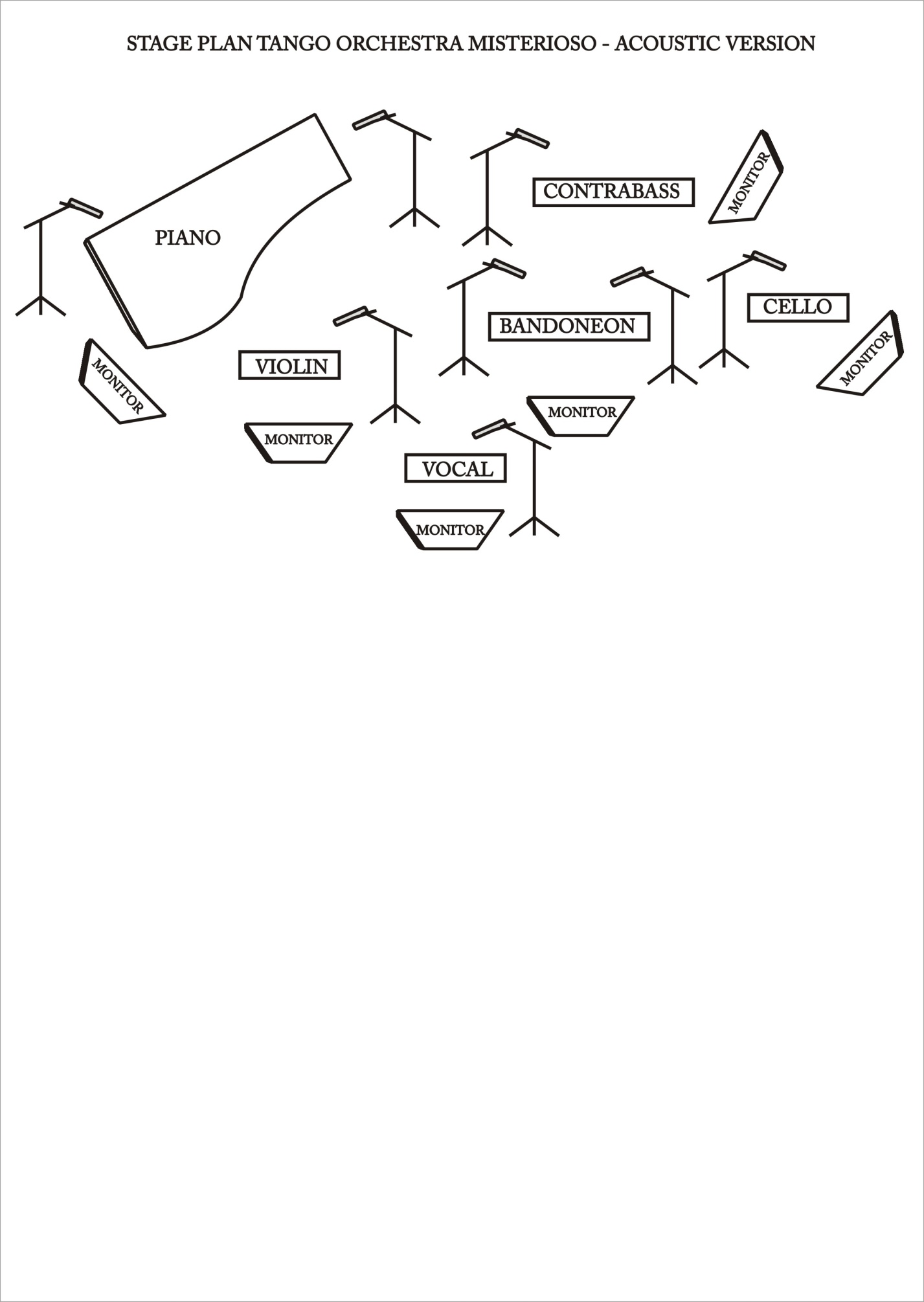 